Form 5: Letter of Recommendation This part is to be completed by the person signing this Letter of Recommendation FormThank you for providing this information. 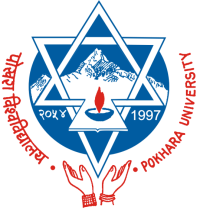 POKHARA UNIVERSITYFaculty of Humanities and Social SciencesPokhara-30, KaskiDoctor of Philosophy (PhD) in Development StudiesPOKHARA UNIVERSITYFaculty of Humanities and Social SciencesPokhara-30, KaskiDoctor of Philosophy (PhD) in Development StudiesPOKHARA UNIVERSITYFaculty of Humanities and Social SciencesPokhara-30, KaskiDoctor of Philosophy (PhD) in Development StudiesPOKHARA UNIVERSITYFaculty of Humanities and Social SciencesPokhara-30, KaskiDoctor of Philosophy (PhD) in Development StudiesPOKHARA UNIVERSITYFaculty of Humanities and Social SciencesPokhara-30, KaskiDoctor of Philosophy (PhD) in Development StudiesTwo Letters of Recommendation are required. At least one of these Letters of Recommendation should be completed by his/her university professor. Each form must be completed and signed by the referee himself/herself otherwise, the recommendation will not be considered.Name of the applicant: ………………………………………….Two Letters of Recommendation are required. At least one of these Letters of Recommendation should be completed by his/her university professor. Each form must be completed and signed by the referee himself/herself otherwise, the recommendation will not be considered.Name of the applicant: ………………………………………….Two Letters of Recommendation are required. At least one of these Letters of Recommendation should be completed by his/her university professor. Each form must be completed and signed by the referee himself/herself otherwise, the recommendation will not be considered.Name of the applicant: ………………………………………….Two Letters of Recommendation are required. At least one of these Letters of Recommendation should be completed by his/her university professor. Each form must be completed and signed by the referee himself/herself otherwise, the recommendation will not be considered.Name of the applicant: ………………………………………….Two Letters of Recommendation are required. At least one of these Letters of Recommendation should be completed by his/her university professor. Each form must be completed and signed by the referee himself/herself otherwise, the recommendation will not be considered.Name of the applicant: ………………………………………….Two Letters of Recommendation are required. At least one of these Letters of Recommendation should be completed by his/her university professor. Each form must be completed and signed by the referee himself/herself otherwise, the recommendation will not be considered.Name of the applicant: ………………………………………….__________________________________________________________________________________________________________________________________________________________Signature of the candidateSignature of the candidateDateDateTO THE PERSON EVALUATING THE APPLICANTTO THE PERSON EVALUATING THE APPLICANTTO THE PERSON EVALUATING THE APPLICANTTO THE PERSON EVALUATING THE APPLICANTThe person whose name appears above is applying for admission to the doctoral programme of Pokhara University. In processing the application, Pokhara University places great emphasis on comments given by the applicant’s referees. Pokhara University requires your submission of this completed Letter of Recommendation Form as part of our appraisal of the above-named applicant. The University realizes that considerable time and effort are needed to respond to this request. Your assistance is therefore greatly appreciated.The person whose name appears above is applying for admission to the doctoral programme of Pokhara University. In processing the application, Pokhara University places great emphasis on comments given by the applicant’s referees. Pokhara University requires your submission of this completed Letter of Recommendation Form as part of our appraisal of the above-named applicant. The University realizes that considerable time and effort are needed to respond to this request. Your assistance is therefore greatly appreciated.The person whose name appears above is applying for admission to the doctoral programme of Pokhara University. In processing the application, Pokhara University places great emphasis on comments given by the applicant’s referees. Pokhara University requires your submission of this completed Letter of Recommendation Form as part of our appraisal of the above-named applicant. The University realizes that considerable time and effort are needed to respond to this request. Your assistance is therefore greatly appreciated.The person whose name appears above is applying for admission to the doctoral programme of Pokhara University. In processing the application, Pokhara University places great emphasis on comments given by the applicant’s referees. Pokhara University requires your submission of this completed Letter of Recommendation Form as part of our appraisal of the above-named applicant. The University realizes that considerable time and effort are needed to respond to this request. Your assistance is therefore greatly appreciated.The person whose name appears above is applying for admission to the doctoral programme of Pokhara University. In processing the application, Pokhara University places great emphasis on comments given by the applicant’s referees. Pokhara University requires your submission of this completed Letter of Recommendation Form as part of our appraisal of the above-named applicant. The University realizes that considerable time and effort are needed to respond to this request. Your assistance is therefore greatly appreciated.The person whose name appears above is applying for admission to the doctoral programme of Pokhara University. In processing the application, Pokhara University places great emphasis on comments given by the applicant’s referees. Pokhara University requires your submission of this completed Letter of Recommendation Form as part of our appraisal of the above-named applicant. The University realizes that considerable time and effort are needed to respond to this request. Your assistance is therefore greatly appreciated.Name: ____________________________________________________Name: ____________________________________________________Position/Designation: _______________________________________Position/Designation: _______________________________________Organization: __________________________________________________Organization: __________________________________________________Address: ______________________________________________________________________Address: ______________________________________________________________________Email: ______________________________________Telephone/Mobile: ______________________________How long have you known the applicant?__________years_________monthsHow have you known the applicant? (as a/an)How have you known the applicant? (as a/an)How have you known the applicant? (as a/an)Undergraduate student Graduate studentResearch assistantTeaching assistant EmployeeOther capacity (please specify) ____________________________________________________________Other capacity (please specify) ____________________________________________________________Other capacity (please specify) ____________________________________________________________Other capacity (please specify) ____________________________________________________________Other capacity (please specify) ____________________________________________________________How have you known the applicant? (as his/her)How have you known the applicant? (as his/her)How have you known the applicant? (as his/her)How have you known the applicant? (as his/her)How have you known the applicant? (as his/her) Head of division/dept./school Teacher in several classes Research supervisor Teacher in one class only Employer Immediate supervisor in an organization Other capacity (please specify) _____________________ Other capacity (please specify) _____________________ Other capacity (please specify) _____________________How often have you observed the applicant? How often have you observed the applicant? How often have you observed the applicant? How often have you observed the applicant? How often have you observed the applicant? How often have you observed the applicant? How often have you observed the applicant? DailyWeeklyMonthlyRarelyNeverAt workplaceAt academicsSociallyDo you believe doctoral study is an appropriate option for the applicant at this time? Please explain.In comparison with other graduates of his/her class, how would you rate the applicant with respect to the following qualities?In comparison with other graduates of his/her class, how would you rate the applicant with respect to the following qualities?In comparison with other graduates of his/her class, how would you rate the applicant with respect to the following qualities?In comparison with other graduates of his/her class, how would you rate the applicant with respect to the following qualities?In comparison with other graduates of his/her class, how would you rate the applicant with respect to the following qualities?In comparison with other graduates of his/her class, how would you rate the applicant with respect to the following qualities?OutstandingGoodAveragePoorLimited opportunity to observeIntellectual abilityMaturityAcademic performanceEnglish language comprehension Academic promiseWhat is your candid opinion of the applicant’s potential to complete the programme applied for, considering his/her: (a) intellectual capacity, promise of productive scholarship, and ability to carry out research; (b) relative standing among contemporary graduates; (c) ability to pursue higher education for which the medium of instruction is English; and (d) practical experience, if any, in the preferred field of study?Based on the above, do you recommend the applicant for admission to the Doctor of Philosophy (PhD) in Development Studies at the Faculty of Humanities and Social Sciences, Pokhara University?Based on the above, do you recommend the applicant for admission to the Doctor of Philosophy (PhD) in Development Studies at the Faculty of Humanities and Social Sciences, Pokhara University?Based on the above, do you recommend the applicant for admission to the Doctor of Philosophy (PhD) in Development Studies at the Faculty of Humanities and Social Sciences, Pokhara University?Based on the above, do you recommend the applicant for admission to the Doctor of Philosophy (PhD) in Development Studies at the Faculty of Humanities and Social Sciences, Pokhara University?Based on the above, do you recommend the applicant for admission to the Doctor of Philosophy (PhD) in Development Studies at the Faculty of Humanities and Social Sciences, Pokhara University?Based on the above, do you recommend the applicant for admission to the Doctor of Philosophy (PhD) in Development Studies at the Faculty of Humanities and Social Sciences, Pokhara University?Based on the above, do you recommend the applicant for admission to the Doctor of Philosophy (PhD) in Development Studies at the Faculty of Humanities and Social Sciences, Pokhara University?Based on the above, do you recommend the applicant for admission to the Doctor of Philosophy (PhD) in Development Studies at the Faculty of Humanities and Social Sciences, Pokhara University?YesNoIf yes, do you recommend the applicant?If yes, do you recommend the applicant?If yes, do you recommend the applicant?If yes, do you recommend the applicant?StronglyWith some reservation________________________________________________________________SignatureDatePlease provide this recommendation letter to the applicant in a sealed envelope addressing:Member SecretaryFaculty Doctoral CommitteeFaculty of Humanities and Social SciencesPokhara University, Pokhara-30, Kaski, NEPAL.Email: phd.fhss@pu.edu.np